Chủ đề: [Giải toán 6 Cánh Diều] - Toán 6 tập 2 - Chương 6. Hình học phẳng     Mời các em học sinh cùng tham khảo chi tiết gợi ý giải Bài 5 trang 88 theo nội dung bài 3 "Đoạn thẳng" sách giáo khoa Toán 6 Cánh Diều tập 2 theo chương trình mới của Bộ GD&ĐTGiải Bài 5 trang 88 SGK Toán 6 tập 2 Cánh DiềuCâu hỏiTrong Hình 51, biết AB = 4cm, BC = 7cm, CD = 3cm, AD = 9cm.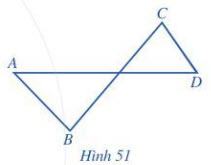 a) Tính độ dài đường gấp khúc ABCD. b) So sánh độ dài đường gấp khúc ABCD và độ dài đoạn thẳng AD.Giảia) Độ dài đường gấp khúc ABCD bằng độ dài đoạn AB cộng độ dài đoạn BC cộng độ dài đoạn CD và bằng: 4 + 7 + 3 = 14 (cm).Vậy độ dài đường gấp khúc ABCD bằng 14 cm.b) Vì 14 > 9 nên độ dài đường gấp khúc ABCD lớn hơn độ dài đoạn thẳng AD.Vậy độ dài đường gấp khúc ABCD lớn hơn độ dài đoạn thẳng AD.-/-Vậy là trên đây Đọc tài liệu đã hướng dẫn các em hoàn thiện phần giải bài tập SGK: Bài 5 trang 88 SGK Toán 6 tập 2 Cánh Diều. Chúc các em học tốt.